Αριθμός Διακήρυξης: ΔΥΣ/20120Αντικείμενο: Προμήθεια & συντήρηση        	φωτοαντιγραφικών	μηχανημάτων.ΠΑΡΑΡΤΗΜΑΤΑ ΤΕΥΧΟΥΣ 2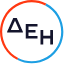 ΠΙΝΑΚΑΣ ΠΕΡΙΕΧΟΜΕΝΩΝΠΑΡΑΡΤΗΜΑ Ι	3Έντυπο Οικονομικής Προσφοράς	3ΠΑΡΑΡΤΗΜΑ ΙI	5Πίνακας Κατανομής Τιμήματος	5ΠΑΡΑΡΤΗΜΑ ΙII	6Υποδείγματα Πινάκων Εμπειρίας και Συστάσεων	6                                                                                                                 ΠΑΡΑΡΤΗΜΑ Ι                                                                                                 (Τεύχους 2 της Διακήρυξης)Έντυπο Οικονομικής Προσφοράς	Ημερομηνία:…………	Ο Προσφέρων	Υπογραφή 	Ονοματεπώνυμο, Τίτλος Υπογράφοντος	Σφραγίδα Οικονομικού Φορέα Επισήμανση:	Το συνολικό ποσό της οικονομικής προσφοράς σε Ευρώ πρέπει να αναγράφεται αριθμητικώς και ολογράφως στις κατάλληλες θέσεις.                  Σε περίπτωση διαφορών μεταξύ τους, θα υπερισχύουν οι ολόγραφες τιμές. ΠΑΡΑΡΤΗΜΑ ΙI(Τεύχους 2 της Διακήρυξης)Πίνακας Κατανομής Τιμήματος       Το Συνολικό τίμημα σε  ΕΥΡΩ θα καταβληθεί όπως παρακάτω:ΠΑΡΑΡΤΗΜΑ ΙII(Τεύχους 2 της Διακήρυξης)Υποδείγματα Πινάκων Εμπειρίας και ΣυστάσεωνΥποστηρικτικές ΛειτουργίεςΔιεύθυνση
Υπηρεσιών - Στέγασης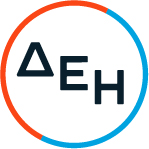 Α/ΑΚΑΤΗΓΟΡΙΑΤΙΜΗ ΜΗΧ/ΤΟΣ   (1)   ΣΥΝΟΛΟ ΑΝΤ/ΦΩΝ            (7)ετίας/ ΜΗΧANHMA            ΚΟΣΤΟΣ ΑΝΤ/ΦΟΥΚΟΣΤΟΣ (7)ετους                                    ΣΥΝΤΗΡΗΣΗΣ (FULL SERVICE +TONER) / ΜΗΧΑΝΗΜΑ                                                 (2)ΣΥΝΟΛΙΚΗ ΤΙΜΗ           (1+2)ΣΥΝΟΛΟ ΠΡΟΣΦΟΡΑΣ ΑΝΑ ΚΑΤΗΓΟΡΙΑ (ΚΤΗΣΗ) + (FULL SERVICE+TONER)ΠΡΟΣΦΕΡΟΜΕΝΟΣ ΤΥΠΟΣ1.ΜΙΚΡΑ ΦΩΤΟΑΝΤΙΓΡΑΦΙΚΑ ΜΗΧΑΝΗΜΑΤΑ          (ΤΕΜ. 7)420.0002.ΜΕΣΑΙΑ ΦΩΤΟΑΝΤΙΓΡΑΦΙΚΑ ΜΗΧΑΝΗΜΑΤΑ          (ΤΕΜ. 7)         672.0003.ΜΕΓΑΛΑ ΦΩΤΟΑΝΤΙΓΡΑΦΙΚΑ ΜΗΧΑΝΗΜΑΤΑ          (ΤΕΜ. 1) 2.520.0004.ΕΓΧΡΩΜΑ ΦΩΤΟΑΝΤΙΓΡΑΦΙΚΑ ΜΗΧΑΝΗΜΑΤΑ          (ΤΕΜ. 14)   336.000     ΑΣΠΡΟΜΑΥΡΑ4.ΕΓΧΡΩΜΑ ΦΩΤΟΑΝΤΙΓΡΑΦΙΚΑ ΜΗΧΑΝΗΜΑΤΑ          (ΤΕΜ. 14)   252.000     ΕΓΧΡΩΜΑΣυνολικό Τίμημα Προσφοράς (αριθμητικώς):Συνολικό Τίμημα Προσφοράς (αριθμητικώς):Συνολικό Τίμημα Προσφοράς (αριθμητικώς):Συνολικό Τίμημα Προσφοράς (αριθμητικώς):Συνολικό Τίμημα Προσφοράς (αριθμητικώς):Συνολικό Τίμημα Προσφοράς (αριθμητικώς):Συνολικό Τίμημα Προσφοράς (αριθμητικώς):Συνολικό Τίμημα Προσφοράς (αριθμητικώς):Συνολικό Τίμημα Προσφοράς (αριθμητικώς):Συνολικό Τίμημα Προσφοράς (αριθμητικώς):Συνολικό Τίμημα Προσφοράς (ολογράφως):Συνολικό Τίμημα Προσφοράς (ολογράφως):Συνολικό Τίμημα Προσφοράς (ολογράφως):Συνολικό Τίμημα Προσφοράς (ολογράφως):Συνολικό Τίμημα Προσφοράς (ολογράφως):Συνολικό Τίμημα Προσφοράς (ολογράφως):Συνολικό Τίμημα Προσφοράς (ολογράφως):Συνολικό Τίμημα Προσφοράς (ολογράφως):Συνολικό Τίμημα Προσφοράς (ολογράφως):Συνολικό Τίμημα Προσφοράς (ολογράφως):ΜΕΛΗ ΣΥΜΠΡΑΞΗΣ/ ΕΝΩΣΗΣ ΟΙΚΟΝΟΜΙΚΩΝ ΦΟΡΕΩΝΤΙΜΗΜΑ ΣΕ ΕΥΡΩΤΙΜΗΜΑ ΣΕ ΕΥΡΩΜΕΛΗ ΣΥΜΠΡΑΞΗΣ/ ΕΝΩΣΗΣ ΟΙΚΟΝΟΜΙΚΩΝ ΦΟΡΕΩΝΑριθμητικώςΟλογράφως............................................................................................................................................................................................................................................................................................................................................................................ΚΑΤΑΛΟΓΟΣ ΚΥΡΙΟΤΕΡΩΝ ΣΥΜΒΑΣΕΩΝΚΑΤΑΛΟΓΟΣ ΚΥΡΙΟΤΕΡΩΝ ΣΥΜΒΑΣΕΩΝΚΑΤΑΛΟΓΟΣ ΚΥΡΙΟΤΕΡΩΝ ΣΥΜΒΑΣΕΩΝΚΑΤΑΛΟΓΟΣ ΚΥΡΙΟΤΕΡΩΝ ΣΥΜΒΑΣΕΩΝΚΑΤΑΛΟΓΟΣ ΚΥΡΙΟΤΕΡΩΝ ΣΥΜΒΑΣΕΩΝΚΑΤΑΛΟΓΟΣ ΚΥΡΙΟΤΕΡΩΝ ΣΥΜΒΑΣΕΩΝΑ/ΑΑΝΤΙΚΕΙΜΕΝΟ ΣΥΜΒΑΣΗΣΑΝΤΙΚΕΙΜΕΝΟ ΣΥΜΒΑΣΗΣΕΠΩΝΥΜΙΑ ΑΝΤΙΣΥΜΒΑΛΛΟΜΕΝΩΝ ΟΙΚΟΝΟΜΙΚΩΝ ΦΟΡΕΩΝ (Πελάτης)ΣΥΜΒΑΤΙΚΗ & ΠΡΑΓΜΑΤΙΚΗ ΗΜΕΡΟΜΗΝΙΑ ΟΛΟΚΛΗΡΩΣΗΣ ΣΥΜΒΑΣΗΣΣΥΜΒΑΤΙΚΟ ΤΙΜΗΜΑ          ΧΩΡΙΣ ΦΠΑΔΙΕΥΘΥΝΣΗ ΚΑΙ ΣΤΟΙΧΕΙΑ ΕΠΙΚΟΙΝΩΝΙΑΣΑΡΙΘΜΟΣ ΚΑΙ ΗΜΕΡΟΜΗΝΙΑ ΣΥΝΑΨΗΣ ΣΥΜΒΑΣΗΣ